红心向党，献礼建党100周年今天是特别的好日子，我们郑重推出江西财大离退休处第六党支部“七一”特刋一一红心向党。    红心向党，这是支部50多名党员的共同心愿，是对党的百年华诞的献礼！她代表党员与党的组织的深厚情意，代表党员们不忘初心的坚定信念，代表党员们永远跟党走的坚定意志。我们每个人是党的一份子，是党的忠诚战士！    这次特刋与以往相比，在内容和形式上都是一个创新。经过两个多月的筹划与运作才完成制作。首先是党员们无论远近，都能广泛参与，参加率接近百分之百；其次是绝大多数都是新照，体现出真诚和新貌。编排上依年龄大小顺序排列，亲如家人。总之，“红心向党”特刋的制作，是共同庆贺建党百年的深情表达，也是支部凝心聚力的鲜明象征。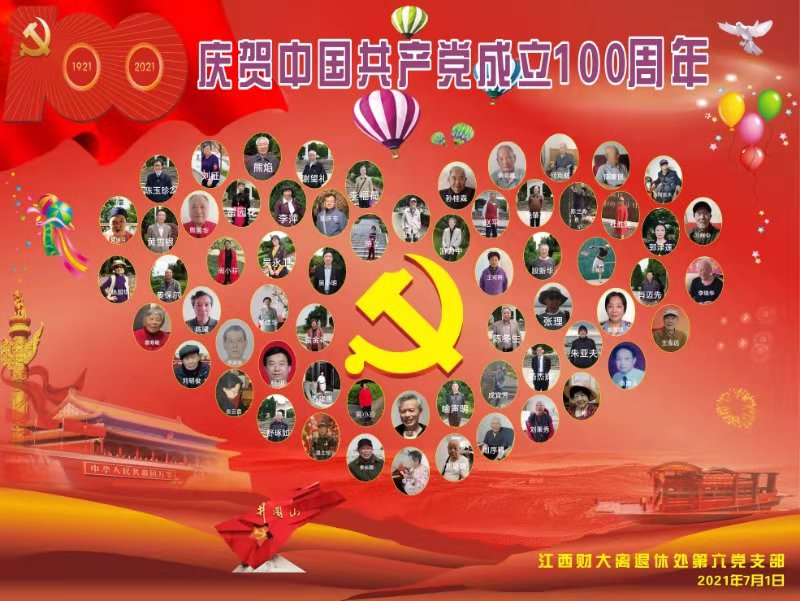 